Βαθμός Ασφαλείας:Να διατηρηθεί μέχρι:Βαθ. Προτεραιότητας: ΕΞ. ΕΠΕΙΓΟΝΜαρούσι,  08 -01-2016Αρ. Πρωτ.  Φ6/1633/Δ4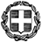 ΠΡΟΣ:   								ΚΟΙΝ.:												ΘΕΜΑ:	Τροποποίηση της με αρ. πρωτ. Φ6/153685/Δ4/30-09-2015 (Β΄ 2149) Υπουργικής Απόφασης  με θέμα: «Καθορισμός διδακτέας-εξεταστέας ύλης των Πανελλαδικώς εξεταζόμενων μαθημάτων της Γ΄ τάξης Ημερήσιων ΕΠΑ.Λ. για το σχολικό έτος 2015-2016»Μετά από σχετική εισήγηση του ΙΕΠ (Πράξη 63/2015 του Δ.Σ.), σας ενημερώνουμε ότι η με αρ. πρωτ. Φ6/153685/Δ4/30-09-2015 (Β΄ 2149) Υπουργική Απόφαση με θέμα: «Καθορισμός διδακτέας-εξεταστέας ύλης των Πανελλαδικώς εξεταζόμενων μαθημάτων της Γ΄ τάξης Ημερήσιων ΕΠΑ.Λ. για το σχολικό έτος 2015-2016» τροποποιείται ως προς την εξεταστέα ύλη των μαθημάτων «Αρχές Οικονομικής Θεωρίας» και «Αρχές Οργάνωσης και Διοίκησης» όλων των ειδικοτήτων του Τομέα Διοίκησης και Οικονομίας της Γ΄ τάξης των Ημερήσιων ΕΠΑ.Λ. σχολικού έτους 2015-2016, ως ακολούθως: 1. Για το μάθημα:  «ΑΡΧΕΣ ΟΙΚΟΝΟΜΙΚΗΣ ΘΕΩΡΙΑΣ» η εξεταστέα ύλη διαμορφώνεται ως εξής:  Από το βιβλίο «Αρχές Οικονομικής Θεωρίας» (Θ. Λιανού, Α. Παπαβασιλείου και Α. Χατζηανδρέου, έκδοση Διόφαντος.)Κεφάλαιο 1: Βασικές Οικονομικές Έννοιες 1.	Εισαγωγή2. 	Η Οικονομία του Ροβινσώνα Κρούσου3.	Οι ανάγκες4.	Προϊόντα ή Οικονομικά Αγαθά5.	Η Αγορά6.	Κοινωνικοί Θεσμοί 7.	Οι Παραγωγικές Δυνατότητες της Οικονομίας8.	Ο καταμερισμός των έργων9.	Το χρήμα10.	Το Οικονομικό κύκλωμα11.	Η αβεβαιότητα στην οικονομική ζωή12.	Οι πληροφορίεςΟι αντίστοιχες ερωτήσεις-ασκήσεις στο τέλος του ΚεφαλαίουΚεφάλαιο 7: Ακαθάριστο Εγχώριο Προϊόν 1. Διάκριση Μικροοικονομικής και Μακροοικονομικής Θεωρίας2. Ακαθάριστο Εγχώριο Προϊόν3. Η Έννοια της Προστιθέμενης Αξίας4. Η επίδραση της μεταβολής των τιμών στο Ακαθάριστο Εγχώριο προϊόν9. Το κατά κεφαλήν πραγματικό Α.Ε.Π.10. Το Α.Ε.Π. ως δείκτης οικονομικής ευημερίας και οι αδυναμίες τουΟι αντίστοιχες ερωτήσεις-ασκήσεις στο τέλος του ΚεφαλαίουΚεφάλαιο 8: Το Τραπεζικό Σύστημα1. Τι είναι χρήμα2. Λειτουργίες του χρήματος3. Είδη χρήματος4. Το Τραπεζικό Σύστημα5. Η δημιουργία χρήματος από τις Εμπορικές Τράπεζες7. Τοκισμός – ΑνατοκισμόςΟι αντίστοιχες ερωτήσεις-ασκήσεις στο τέλος του ΚεφαλαίουΚεφάλαιο 9: Οικονομικές Διακυμάνσεις – Πληθωρισμός- Ανεργία 1. Εισαγωγή2. Οικονομικές διακυμάνσεις3. Ο πληθωρισμός (εκτός από το υποκεφάλαιο που αναφέρεται στις συνέπειες του πληθωρισμού και φέρει τον υπότιτλο: «γ) Δανειστές και χρεώστες»)4. ΑνεργίαΟι αντίστοιχες ερωτήσεις-ασκήσεις στο τέλος του ΚεφαλαίουΚεφάλαιο 10: Τα Δημόσια Οικονομικά1. Εισαγωγή2. Οι Οικονομικές Λειτουργίες του Κράτους3. Τα Δημόσια Οικονομικά4. Κρατικός ΠροϋπολογισμόςΟι αντίστοιχες ερωτήσεις στο τέλος του Κεφαλαίου2. Για το μάθημα: «ΑΡΧΕΣ ΟΡΓΑΝΩΣΗΣ ΚΑΙ ΔΙΟΙΚΗΣΗΣ» η  εξεταστέα ύλη διαμορφώνεται ως εξής: Από το βιβλίο: «Αρχές Οργάνωσης και Διοίκησης Επιχειρήσεων και Υπηρεσιών» των Δ. Μπουραντά, Α. Βάθη, Χ. Παπακωνσταντίνου, Π. Ρεκλείτη, έκδοση 2014 Διόφαντος: Κεφάλαιο 1: Επιχειρήσεις και Οργανισμοί1.2. Η Επιχείρηση (σελ. 22−26)1.3. Λειτουργίες της επιχείρησης (σελ. 27−31)1.4. Η Επιχείρηση και το Περιβάλλον της (σελ. 32−35)1.5. Η Αποτελεσματικότητα των Επιχειρήσεων (σελ. 36−40)Οι αντίστοιχες ερωτήσεις στο τέλος του ΚεφαλαίουΚεφάλαιο 2: Η Επιστήμη της Διοίκησης των Επιχειρήσεων2.1. Εισαγωγικές Έννοιες (σελ. 52)2.2. Οργάνωση και Διοίκηση (σελ. 53−58)2.3. Marketing (σελ. 61-65)2.4. Διοίκηση Πωλήσεων (σελ. 66-68)2.5. Χρηματοοικονομική Διοίκηση (σελ. 69-70)2.6. Διοίκηση Παραγωγής (σελ. 72-74)2.7. Διοίκηση Ανθρώπινων Πόρων (σελ. 76-79)Οι αντίστοιχες ερωτήσεις-ασκήσεις στο τέλος του ΚεφαλαίουΚεφάλαιο 3: Διοικητικές Λειτουργίες 3.2.1. Εισαγωγή στην έννοια του Οργανωτικού Σχεδιασμού (σελ. 100-101)3.3.1. Ηγεσία – Βασικές έννοιες (σελ.118-122)3.3.2. Παρακίνηση (σελ. 124-129)3.3.3. Δυναμική Ομάδων (σελ. 130-134) και3.3.4 Επικοινωνία (σελ.136-150)Οι αντίστοιχες ερωτήσεις-ασκήσεις στο τέλος του ΚεφαλαίουΓια την τροποποίηση της ύλης θα εκδοθεί Υπουργική Απόφαση.Οι διδάσκοντες να ενημερωθούν ενυπόγραφα.Ο ΓΕΝΙΚΟΣ ΓΡΑΜΜΑΤΕΑΣΙΩΑΝΝΗΣ ΠΑΝΤΗΣΕσωτερική Διανομή:Γραφείο ΥπουργούΓραφείο Γενικού ΓραμματέαΔ/νση Θρησκευτικής Εκπ/σης Δ/νση Ειδικής Αγωγής & Εκπ/σης Αυτ. Δ/νση Παιδείας, Ομογ., Διαπολ. Εκπ/σης, Ξένων και Μειον. ΣχολείωνΑυτοτελές Τμήμα Επαγγελματικού Προσ/μού Γενική Διεύθυνση Σπουδών Π/θμιας και Δ/θμιας Εκπ/σηςΔ/νση Επαγγ/κής Εκπ/σης -Τμήμα Α΄ΣΥΝ/ΤΗΣΤΜ/ΡΧΗΣΔ/ΝΤΗΣΔ.Ε.Ε.ΓΕΝΙΚΗ Δ/ΝΤΡΙΑ